     БОЙОРОК	                           распоряжение	17.12.2019й	№ 78- РА	17.12.2019гО назначении ответственного лица по защите прав потребителей в сельском поселении Кашкалашинский сельсоветС целью увеличения эффективности региональной системы защиты прав потребителейНазначить и.о управляющего делами Аминову Р.А. ответственным лицом по защите прав потребителей в сельском поселении Кашкалашинский сельсовет муниципального района Благоварский район Республики Башкортостан и по размещению сведений на официальном сайте сельском поселении Кашкалашинский сельсовет в сети Интернет.Контроль за выполнение распоряжения оставляю за собой.Глава сельского поселения Кашкалашинский сельсовет				        Б.И.БикмеевБашkортостан РеспубликаһыРеспублика Башкортостан  Благовар районы 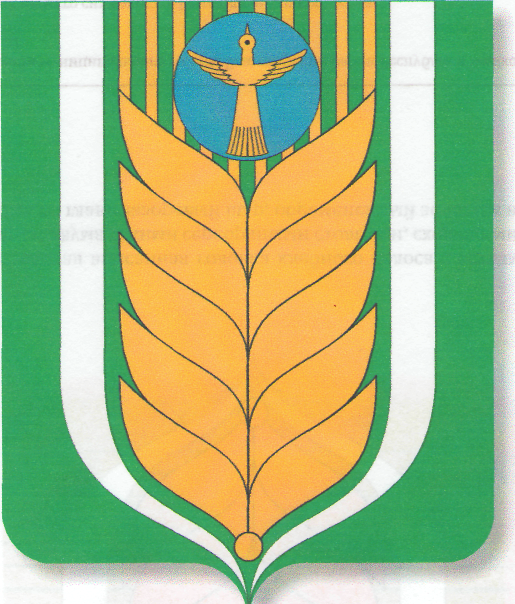 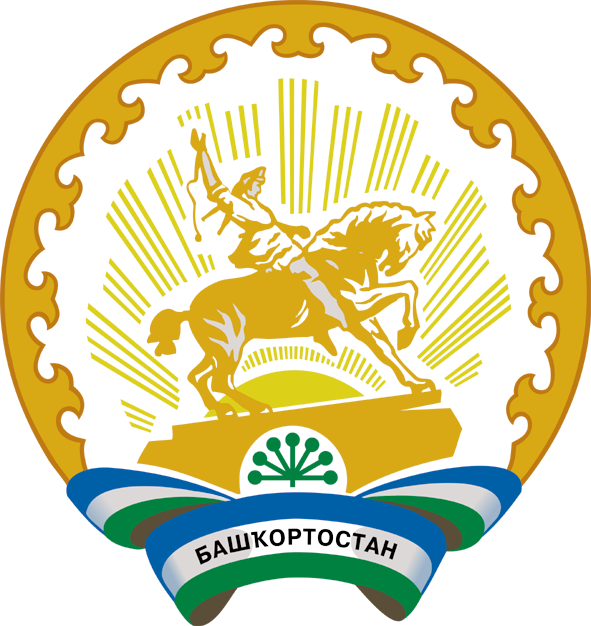 муниципаль районының Ҡашкалаша ауыл советы ауыл биләмәһе хакимияте 452747, Ҡашкалаша ауылы, Совет урамы, 56Тел. 8(34747)2-84-38 факс 2-84-90kashkalsp_blag@mail.ruАдминистрация сельского поселения Кашкалашинский сельсовет     муниципального района               Благоварский район 452747, село Кашкалаши, ул.Советская, 56Тел. 8(34747)2-84-38 факс 2-84-90kashkalsp_blag@mail.ru